Aux membres du Club de soccer Fury de RimouskiRapport de la Présidente Année 2016AGA 2017du Club de soccer Fury de RimouskiINTRODUCTIONMesdames, Messieurs,Il me fait plaisir de partager avec vous les réalisations majeures de l’équipe du Club de Soccer Fury de Rimouski et de son Conseil d’Administration pour l’année 2016.Encore une autre année pendant laquelle nous avons travaillé d’arrache-pied, pour consolider les acquis mis en place depuis quelques années  et pour assurer une structure solide de développement dans toute la pyramide requise pour la santé du sport du soccer à Rimouski, soit la pyramide des joueurs, celles des entraineurs et celles des arbitres.
Laissez-moi vous parler des principales initiatives de nature administrative puisque Maxime Fournier notre directeur sportif, vous parlera davantage de tous ce qui entoure les activités soccer et technique, un peu plus tard dans la rencontre.ADMINISTRATION ET FINANCESLes finances
Au niveau des finances, encore cette année, la firme comptable constate de notre bonne santé financière. Cette santé financière nous la devons à de nombreux partenaires qui nous permettent de garder à un prix le plus accessibles possibles notre offre de service tout en pouvant continuer à la faire évoluer en terme de qualité. Ces partenaires sont pour plusieurs là avec nous depuis plusieurs années et nous sommes toujours fiers de voir leur engagement se renouveller à notre endroit, année après années.  Dans un contexte ou les partenaires se font sollicités sans cesse, nous avons la confiance non seulement de ceux qui sont avec nous depuis plusieurs années, mais aussi de ceux que nous approchons pour la première fois.  Une image de marque c’est difficile à bâtir et je suis fière de dire que notre Club s’est bâtie au fils des dernières années une bonne crédibilité qui fait que les entreprises de notre région ont envie de s’associer à nous.  Il faut prendre soin de cette richesse.Je tiens à remercier Physio Ergo Sylvain Trudel, Toyota, Sports Experts, Le Club Optimiste de Rimouski, La Caisse Desjardins de Rimouski, Du Proprio, Miralis, Vargas Groupe Conseil, L’unique Complexe Rimouski,  et Autobus Dionne qui ont été nos principaux partenaires pour nos activités récréatives et compétitives de 2016 .   Merci aussi à tous les autres partenaires qui se sont impliqués avec nous.   Merci à La Ville de Rimouski pour sa contribution importante qui revient, année après année.  Un  Merci spécial aussi à NRJ notre radio officielle et à Gagnon Image.Les communications avec les membres
Les communications sont vraiment un dossier important pour nous.  Nous voulons assurer que tous nos membres aient accès à toutes les informations nécessaires, au moment opportun.  C’est pourquoi en 2016 nous avons accordé une attention particulière à cet aspect.  Nous ne sommes pas parfaits mais nous avons la préoccupation constante de nous améliorer.  Des exemples de ce qui a été fait : Maxime a été présent à la radio une fois par semaine pour parler des activités du Club, et aussi des programmes qui sont dispensés par le Fury, nous avons été actif sur le site du Club et sur le Facebook ou on compte maintenant près de 800 abonnés.  Les envois de courriels ont aussi été nombreux.  IMPLICATIONS DANS LES INSTANCES DU SOCCEREn 2016, j’ai repris une place active au sein du comité exécutif de l’Association régionale de l’Est du Québec.  Soulignons que notre association régionale s’est vu remettre le titre d’Association régionale de l’année lors du Gala annuelle de la Fédération de Soccer du Québec  en novembre 2016.  C’est une des première fois qu’une association régionale hors de la grande région de Montréal ou Québec se voit attribuer un tel honneur.  Il y a donc raison d’en être très fier.
ACTIVITÉS SPÉCIALES DE 2016 Nous avons tenu plusieurs activités spéciales en plus du calendrier des activités régulières qui reposaient sur nos priorités soit celles du développement du joueur et celle visant l’augmentation de la clientèle féminine dont plusieurs reprendront parmi elles, reprendront une place importante dans le calendrier de 2017.   Maxime  vous donnera toutes les informations sur ce sujet, dans son rapport sur les activités réalisées par notre équipe en 2016 plus tard dans notre rencontre.Priorités pour la saison 2016-2017À la fin août, le CA et l’équipe permanente se sont rencontrés dans le cadre d’une journée de type Lac à l’Épaule afin de procéder au post mortem de sa saison 2015-2016 et identifier les priorités pour la saison à venirJe tiens à vous partager ce qui a été identifié comme priorités :Revision de la structure du Club
Considérant la charge de travail de plus en plus importante du coté technique et les améliorations que nous entendons continuer à apporter dans nos volets local et compétitifs et l’ajout du volet régional au niveau de la concentration soccer, nous avons décidé de revoir la structure du Club.  Ce qui a été fait avant la fin de l’année 2016.  Nous avions en tête de ne pas impacter la structure budgétaire malgré cet ajout.  C’est ainsi qu’un poste de directeur technique adjoint a été créé sur une base temps plein alors que l’utilisation des coordonnateurs durant la saison d’été a été modifiée.  Le poste est actuellement en processus d’affichage et on vise à le combler avant le début des activités de la saison estivale.
Poursuivre les améliorations dans l’encadrement et le développement des entraineurs de tous les volets pour assurer le développement optimal de nos jeunes joueurs et joueuses
Gestion financièrePoursuivre le suivi rigoureux des résultats mensuels afin de permettre les interventions requises au moment opportun
Voir à maximiser les opportunités de partenariats en faisant le maximum de levier sur les réseaux de contact de l’ensemble des membres du CAen assurant le renouvellement des ententes existantes
Nous avons d’ailleurs, presque finalisé l’ensemble des renouvellements à ce moment-ci pour 2017, ce qui sécurise une bonne partie de notre budgetConcentration régionale : après la première année d’opération nous comptons assurer un post mortem et planifier les ajustements nécessaires pour assurer une expérience positive aux jeunes, aux parents et aux entraineurs tout en consolidant notre offre auprès de la Commission Scolaire des Phares
Revoir notre gouvernance au sein du CA et du CE pour nous rendre plus productif et améliorer encore davantage notre support à l’équipe permanente
Site web : des efforts ont été déployé pour travailler sur un nouveau site web qui sera en ligne prochainement et qui mettra de l’avant beaucoup plus efficacement, non seulement nos partenariats mais aussi toutes les nombreuses informations relatives au Club telles les règlements généraux,  la politique disciplinaire et le code d’éthique,  etc.  Notre équipe sera beaucoup plus autonome pour effectuer les mises à jour de toutes les informations.
Et évidemment le suivi sur les activités de la Ville entourant la construction du stade couvert à Rimouski.  En octobre dernier, nous avons rencontré les représentants de la Ville sur le sujet, qui nous confirmaient la volonté toujours existante de construire le stade.  Cette volonté a été confirmé à nouveau, lors du dépôt du budget de la Ville en décembre, dans lequel on retrouvait des sommes suffisantes devant s’ajouter aux subventions des différents paliers de gouvernement, pour couvrir les coûts supportés par la Ville pour la construction du bassin et de la glace mais aussi celles permettant, la construction du stade.  Le nouveau maire me confirmait encore son intention de faire les 3 projets aussitôt les subventions accordées, il y a quelques semaines.   Donc je suis plus qu’enthousiaste ce soir depuis l’annonce d’hier, confirmant que Rimouski s’est fait accorder les fameuses subventions tant attendues.

Le stade couvert c’est la solution aux problèmes vécus par le Fury mais aussi pour plusieurs autres organisations sportives de la Ville.  De plus, à cause des  infrastructures défaillantes, nous devons tous décliner auprès de nos fédérations respectives l’accueil d’événements sportifs importants qui ajouteraient à la vitalité à notre sport et à l’économie de notre Ville.  Peu importe notre âge comme citoyen de Rimouski, nous nous devons de supporter ces projets pour assurer la pérennité de notre belle ville.CONCLUSIONEn terminant, j’aimerais remercier au nom du CA et de notre équipe, tous les soccer dad et les soccer mom, les jeunes joueurs et joueuses, les entraineurs et les arbitres qui font du Club de soccer Fury l’organisation qu’elle est.  Notre souhait est de vous donner,  année après année, accès à une expérience de plus en plus riche au niveau soccer.  Je voudrais aussi remercier tous les membres du conseil d’administration, nous formons une équipe dynamique et les heures n’ont pas été comptées pour faire avancer le soccer à Rimouski et dans notre région.  Merci aussi à l’équipe permanente du Club.  Maxime, Jessica et Philippe, vous êtes des passionnées et on peut compter sur vous en tout temps.   Est-ce que tout a été parfait assurément pas, mais il est indéniable que collectivement, nous avons tout fait pour livrer au mieux et continuerons de le faire.  Il y a beaucoup de fierté au sein de notre équipe pour tout ce qui a été accomplie. Tous les membres du CA et l’équipe maintenant dirigée par Maxime poursuivront leur travail en ayant en tête la chose la plus importante : que VOS enfants soient heureux et aient du plaisir quand ils se retrouvent sur le terrain pour pratiquer leur sport préféré !  C’est d’abord et avant tout cela notre priorité !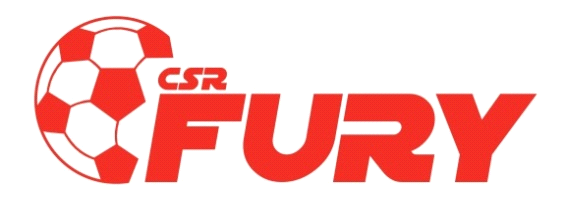 